БАШКОРТОСТАН  РЕСПУБЛИКАҺЫ                              		СОВЕТ СЕЛЬСКОГО ПОСЕЛЕНИЯ       СТӘРЛЕБАШ РАЙОНЫ					СТАРОКАЛКАШЕВСКИЙ СЕЛЬСОВЕТ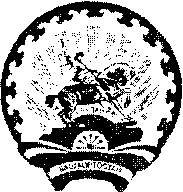 МУНИЦИПАЛЬ 	РАЙОНЫНЫҢ                              		  МУНИЦИПАЛЬНОГО РАЙОНАИҪКЕ ҠАЛКАШ АУЫЛ СОВЕТЫ     				СТЕРЛИБАШЕВСКИЙ  РАЙОНАУЫЛ БИЛӘМӘҺЕ СОВЕТЫ                                             		РЕСПУБЛИКИ БАШКОРТОСТАН   									453171, Иҫке Калkаш ауылы, 					  453171, д.Старый КалкашЙәштәр урамы,1а 							  ул. Молодёжная, 1аТелефон: 2-32-40. 2-32-45ҠАРАР									РЕШЕНИЕ   02 март  2022 й.                           №98-2                                02 марта 2022 г.О внесении изменений и дополнений в решение совета сельского   поселения  Старокалкашевский сельсовет муниципального района Стерлибашевский район Республики Башкортостан №53-2 от 26.11.2014 года « Об утверждении бюджетного процесса  в сельском   поселении  Старокалкашевский сельсовет муниципального района Стерлибашевский район Республики Башкортостан»      На основании протеста прокурора Стерлибашевского района №5-1-2022 от 28.02.2022 года на отдельные пункты Положения о бюджетном процессе в сельском поселении Старокалкашевский сельсовет муниципального района Стерлибашевский район Республики Башкортостан, Совет   сельского поселения муниципального района Стерлибашевский район Республики Башкортостан решил: 1. П.3, ст.14 Положения о бюджетном процессе сельского поселения Старокалкашевский сельсовет муниципального района Стерлибашевский район Республики Башкортостан изложить в следующей редакции:«Муниципальные правовые акты, регулирующие предоставление субсидий юридическим лицам (за исключением субсидий государственным (муниципальным) учреждениям), индивидуальным предпринимателям, а также физическим лицам - производителям товаров, работ, услуг, должны соответствовать общим требованиям, установленным Правительством Российской Федерации, и определять:1) категории и (или) критерии отбора юридических лиц (за исключением государственных (муниципальных) учреждений), индивидуальных предпринимателей, физических лиц - производителей товаров, работ, услуг, имеющих право на получение субсидий;2) цели, условия и порядок предоставления субсидий, а также результаты их предоставления;3) порядок возврата субсидий в соответствующий бюджет в случае нарушения условий, установленных при их предоставлении;4) случаи и порядок возврата в текущем финансовом году получателем субсидий остатков субсидий, предоставленных в целях финансового обеспечения затрат в связи с производством (реализацией) товаров, выполнением работ, оказанием услуг, не использованных в отчетном финансовом году (за исключением субсидий, предоставленных в пределах суммы, необходимой для оплаты денежных обязательств получателя субсидии, источником финансового обеспечения которых являются указанные субсидии);5) положения об осуществлении в отношении получателей субсидий и лиц, указанных в пункте 5 настоящей статьи, проверок главным распорядителем (распорядителем) бюджетных средств, предоставляющим субсидии, соблюдения ими порядка и условий предоставления субсидий, в том числе в части достижения результатов их предоставления, а также проверок органами государственного (муниципального) финансового контроля в соответствии со статьями 268.1 и 269.2 настоящего Кодекса.          п.2, ст.15 Положения о бюджетном процессе сельского поселения Старокалкашевский сельсовет муниципального района Стерлибашевский район Республики Башкортостан изложить в следующей редакции:«В решении представительного органа муниципального образования о местном бюджете могут предусматриваться субсидии иным некоммерческим организациям, не являющимся государственными (муниципальными) учреждениями.Порядок определения объема и предоставления указанных субсидий из федерального бюджета, бюджета субъекта Российской Федерации и местного бюджета, в том числе результаты их предоставления, устанавливается соответственно нормативными правовыми актами Правительства Российской Федерации, высшего исполнительного органа государственной власти субъекта Российской Федерации, муниципальными правовыми актами местной администрации или нормативными правовыми актами (муниципальными правовыми актами) уполномоченных ими соответственно федеральных органов государственной власти (федеральных государственных органов), органов государственной власти субъекта Российской Федерации, органов местного самоуправления. Указанные нормативные правовые акты, муниципальные правовые акты должны соответствовать общим требованиям, установленным Правительством Российской Федерации, и содержать положения об осуществлении в отношении получателей субсидий и лиц, указанных в пункте 3 настоящей статьи, проверок главным распорядителем (распорядителем) бюджетных средств, предоставляющим субсидии, соблюдения ими порядка и условий предоставления субсидий, в том числе в части достижения результатов их предоставления, а также проверок органами государственного (муниципального) финансового контроля в соответствии со статьями 268.1 и 269.2 настоящего Кодекса» 2. Обнародовать настоящее решение на информационном стенде в здании администрации сельского поселения Старокалкашевский    сельсовет муниципального района Стерлибашевский район Республики Башкортостан и на официальном сайте администрации  сельского поселения Старокалкашевский сельсовет муниципального района Стерлибашевский район Республики Башкортостан в сети «Интернет»  www.starkalk.ru.3.   Контроль за исполнением настоящего решения оставляю за собой.Глава сельского   поселения                                                                   А.З.Кутлушин